MONTHLY UPDATE                               September, 2022Dear AllThe HHS Grant letter announcing the FY23 Free Clinic funding program went out yesterday, the 22nd.  If you did not receive the email, contact Julie Rousseau at rousseauj@michigan.gov.  Emergency Evacuation ListAs more and weather emergencies seem to happen, I am attaching an Emergency Evacuation List that you can post or send to your patients.  This is very basic and of course, should be added to or modified by each family or person to make it useful but it wouldn’t be a bad idea to keep it handy.  Not everyone can think as clearly as they normally do when an unplanned and scary request or command tells you that you must leave and leave now.Legislative IssuesHouse Bill 4346 – Insulin Co-Pay Cap * This is for everyone, not just Medicare enrollees.  No August or September meetings on this issue.House bill 5966 – Establishment of a universal and unified health care system to reform      the current payment system for healthcare coverage * All of the health care systems that deal with healthcare coverage would come under one agency. No August or September meetings on this bill.House bill 6112 – Legislature to form a committee to review going from a federally based   health insurance exchange to a state based insurance exchange *The argument is cost but many legislators are looking into this to look at coverage vulnerability. No August or September meetings on this bill.Senate Bill 1135 – Telemedicine services covered under medical assistance program and Health Michigan program if originating site is an in-home or in-school setting, in addition to any other originating site allowed in the Medicaid provider manual or any established site considered appropriate by the provider.If you see any or hear of any legislation introduced in Michigan you feel impacts our patients or out clinics, please let me know. I will certainly investigate the bill’s language and talk to the representatives and senators that introduced this bill.                                                  Fall ConferencesBlue Cross Blue Shield Safety Net Conference in person                                                          October 13 at the Crown Plaza in Lansing. The registration is open. I sent the email to you on August 30.  You may well have received an email from Kim Kratz and her BCBSM team.The FCOM Board will hold their Fall meeting immediately following the conference.  It will be both in person and virtual.NAFC Symposium  Oct. 24/25 both virtual and in person. Indianapolis, Indiana. Go to their website for registration/hotel information.We are hosting a cocktail hour in Indianapolis on Monday, Oct. 24 for all Michigan attendees!  I will have reminder invites posted at the hotel.Local Free Clinic Gets a Special kind of MentionFernCare Free Clinic in Ferndale is mentioned in “In the House of Night” by Donald Levin (a Ferndale author). It is a mystery that that takes place in Ferndale and surrounding communities. “Listen, he said, “there’s a free clinic called FernCare on Nine Mile. Let them have a look at you, eh?”Community awareness of the local free clinic…..a perfect example. Hope this makes you smile.Gentle Reminder      Updated Region Meetings CalendarI have sent out the region meetings date calendar and times to 4 of the 5 regions The Southwest and Southeast Regions meet every second Tuesday.                        Southwest 10:30-11:30, Southeast 1-2pmThe North and Mideast meet every third Tuesday.Mideast 10:30-11:30, North 1-2pm The 4 October regional meetings are:  October 11   SW at 10:30       SE at 1pm                                                                     October 18   ME at 10:30       N at 1pmThe Midwest Region as I have said before, meet about quarterly and have done so for quite a few years. If you are in the Midwest region, contact Jeff Compagner jcompagner@hfhclinic.org. He will gladly add you to their clinic list.If you have not gotten the Calendar email, please let me know, I will send it.Stay safe, stay well. 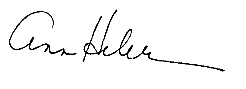 Interim Executive Director313-520-2657 – cell                                           Assistance for all clinics within FCOM   Carolyn Barr                   FTCA submission paperwork/questions                     cbarr240@comcast.net   Christine Rainey            Pharmacy/dispensary or medications/questions     crainey@ferncare.org   Ann Heler                       Clinic operation issues/questions            		    admin@fcomi.org   Mary Jo Byrne	              FCOM Board President                                                  mjbyrne@fountain-clinic.org     